1.4	按照第649号决议（WRC-12），考虑在5 250-5 450 kHz频段为作为次要业务的业余业务进行一项可能的新划分；按照第649号决议（WRC-12），考虑在5 300 kHz频段为作为次要业务的业余业务进行一项可能的划分；提案第5条频率划分第IV节 – 频率划分表
（见第2.1款）
NOC	RCC/8A4/15 003-7 450 kHz理由：	固定/陆地移动通信系统和海洋雷达集中使用5 250-5 450 kHz频段。已开展的研究表明，业余业务电台的现有系统可能会产生不可接受的干扰。SUP	RCC/8A4/2第649号决议（WRC-12）在5 300 kHz附近为作为次要业务的
业余业务提供可能的划分理由：	已不再需要此决议。______________世界无线电通信大会（WRC-15）
2015年11月2-27日，日内瓦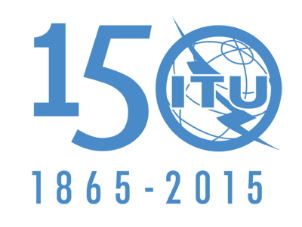 国 际 电 信 联 盟全体会议文件 8 (Add.4)-C2015年6月5日原文：俄文区域通信联合体共同提案区域通信联合体共同提案有关大会工作的提案有关大会工作的提案议项1.4议项1.4划分给以下业务划分给以下业务划分给以下业务1区2区3区5 250-5 275固定移动（航空移动除外）无线电定位  5.132A  5.133A5 250-5 275固定移动（航空移动除外）无线电定位  5.132A5 250-5 275固定移动（航空移动除外）无线电定位  5.132A5 275-5 450	固定		移动（航空移动除外）5 275-5 450	固定		移动（航空移动除外）5 275-5 450	固定		移动（航空移动除外）